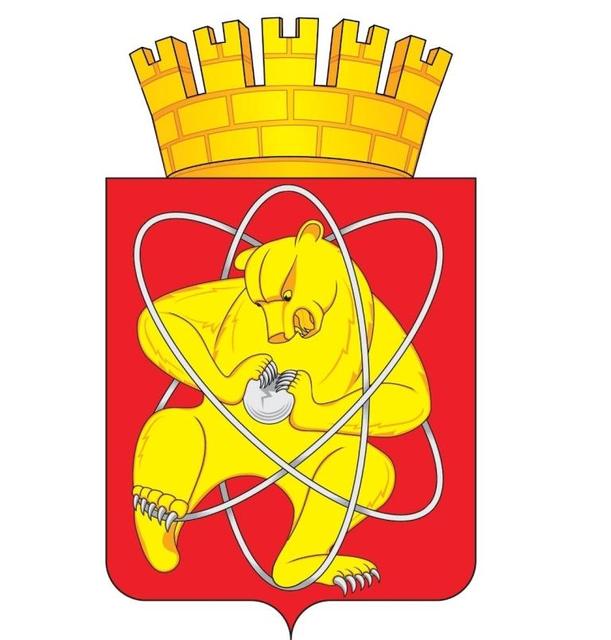 Городской округ «Закрытое административно – территориальное образование  Железногорск Красноярского края»АДМИНИСТРАЦИЯ ЗАТО г. ЖЕЛЕЗНОГОРСКПОСТАНОВЛЕНИЕ        24.03.2022                                                                                               № 576г. ЖелезногорскОб утверждении Положения о порядке установления размера платы за содержание жилого помещения для собственников помещений в многоквартирном доме, не принявших на их общем собрании решения об установлении размера платы за содержание жилого помещения	В соответствии с частью 4 статьи 158 Жилищного кодекса Российской Федерации, приказом Минстроя России от 06.04.2018 № 213/пр «Об утверждении Методических рекомендаций по установлению размера платы за содержание жилого помещения для собственников жилых помещений, которые не приняли решение о выборе способа управления многоквартирным домом, решение об установлении размера платы за содержание жилого помещения, а также по установлению порядка определения предельных индексов изменения размера такой платы», руководствуясь Уставом ЗАТО Железногорск, ПОСТАНОВЛЯЮ:Утвердить Положение о порядке установления размера платы за содержание  жилого помещения для собственников помещений в многоквартирном доме, не принявших на их общем собрании решения об установлении размера платы за содержание жилого помещения, согласно приложению к настоящему постановлению.Отменить постановление Администрации ЗАТО г. Железногорск от 13.08.2012 № 1311 «Об утверждении Положения о порядке установления размера платы за содержание и ремонт жилого помещения для собственников помещений в многоквартирном доме, не принявших на их общем собрании решения об установлении размера платы за содержание и ремонт жилого помещения».3.	Управлению внутреннего контроля Администрации ЗАТО 
г. Железногорск (Е.Н. Панченко) довести настоящее постановление 
до сведения населения через газету «Город и горожане».4.	Отделу общественных связей  Администрации ЗАТО 
г. Железногорск (И.С. Архипова) разместить настоящее постановление 
на официальном сайте городского округа «Закрытое административно-территориальное образование Железногорск Красноярского края» 
в информационно - телекоммуникационной сети «Интернет». 5.	Контроль над исполнением настоящего постановления возложить на первого заместителя Главы ЗАТО г. Железногорск по жилищно-коммунальному хозяйству А.А. Сергейкина.6.	Настоящее постановление вступает в силу после его официального опубликования.Глава ЗАТО г. Железногорск			                                     И.Г. КуксинПриложениек постановлению АдминистрацииЗАТО г. Железногорскот 24.03.2022 № 576Положение о порядке установления размера платы за содержание  жилого помещения для собственников помещений в многоквартирном доме, не принявших на их общем собрании решения об установлении размера платы за содержание жилого помещения1. Общие положения1.1. Настоящее положение о порядке установления размера платы за содержание  жилого помещения для собственников помещений в многоквартирном доме, не принявших на их общем собрании решения об установлении размера платы за содержание жилого помещения (далее - Порядок), разработан в соответствии с Жилищным кодексом Российской Федерации и приказом Минстроя России от 06.04.2018 № 213/пр «Об утверждении Методических рекомендаций по установлению размера платы за содержание жилого помещения для собственников жилых помещений, которые не приняли решение о выборе способа управления многоквартирным домом, решение об установлении размера платы за содержание жилого помещения, а также по установлению порядка определения предельных индексов изменения размера такой платы».1.2. Настоящий Порядок применяется в целях определения размера платы за содержание жилого помещения для многоквартирного дома, в котором собственники помещений не приняли на их общем собрании решения об установлении размера платы за содержание жилого помещения. 2. Условия применения настоящего Порядка 2.1. Настоящий Порядок применяется при реализации следующих условий:- собственники помещений в многоквартирном доме выбрали способ управления многоквартирным домом;- собственники помещений в многоквартирном доме провели общее собрание собственников в целях установления размера платы за содержание жилого помещения и не приняли решения об установлении размера платы за содержание жилого помещения.2.2. В случае соблюдения условий, изложенных в пункте 2.1 Порядка заинтересованное лицо направляет в Администрацию ЗАТО г.Железногорск заявление об установлении размера платы за содержание жилого помещения для конкретного многоквартирного дома. К заявлению прилагаются следующие документы:2.2.1. Протокол общего собрания собственников помещений в многоквартирном доме о выборе способа управления.2.2.2. Копия договора управления многоквартирным домом, со всеми изменениями и приложениями.2.2.3. Действующий перечень работ и услуг, с указанием стоимости каждой работы (услуги). 2.2.4. Протокол общего собрания собственников помещений в многоквартирном доме о рассмотрении вопроса по установлению размера платы за содержание жилого помещения.3. Определение размера платы за содержание жилого помещения 
в многоквартирном доме3.1. В соответствии с пунктом 2 части 1 статьи 154 Жилищного кодекса РФ размер платы за содержание жилого помещения включает в себя плату за услуги, работы по управлению многоквартирным домом, за содержание и текущий ремонт общего имущества в многоквартирном доме, а также за холодную воду, горячую воду, электрическую энергию, потребляемые при использовании и содержании общего имущества в многоквартирном доме, за отведение сточных вод в целях содержания общего имущества в многоквартирном доме (далее - коммунальные ресурсы, потребляемые при использовании и содержании общего имущества в многоквартирном доме).3.2. В целях настоящего Порядка определение размера платы за содержание жилого помещения в многоквартирном доме осуществляется без включения в нее платы за коммунальные ресурсы, потребляемые при использовании и содержании общего имущества в многоквартирном доме.3.3. Определение размера платы за содержание жилого помещения в многоквартирном доме осуществляется исходя из Минимального перечня услуг и работ, необходимых для обеспечения надлежащего содержания общего имущества в многоквартирном доме, утвержденного постановлением Правительства Российской Федерации от 03.04.2013 № 290 (далее - Минимальный перечень).3.4. Размер платы за содержание жилого помещения (Рпл) определяется следующим образом:Рпл = (0Рпл – Срем.ои) x  ИПЦ / 100%, где0Рпл - действующий размер платы за содержание жилого помещения;Срем.ои – входящий в действующий размер платы за содержание жилого помещения размер платы за текущий ремонт общего имущества, строительных конструкций и инженерных систем;ИПЦ - индекс потребительских цен в Красноярском крае в процентах, определенный Управлением Федеральной службы государственной статистики по Красноярскому краю, республике Хакасия и республике Тыва (Красноярскстат), за период декабрь последнего истекшего года к декабрю предыдущего года.3.5. Устанавливаемый размер платы за содержание жилого помещения не может быть больше размера платы, который рассматривался на общем собрании собственников помещений в многоквартирном доме при рассмотрении вопроса по установлению размера платы за содержание жилого помещения.3.6. Плата за содержание жилого помещения в многоквартирном доме устанавливается на срок не менее одного года.3.7. Размер платы за содержание жилого помещения в многоквартирном доме определяется в рублях на 1 квадратный метр помещения (жилого, нежилого) в многоквартирном доме в месяц.3.8. По итогам рассмотрения представленных документов издается постановление Администрации ЗАТО г. Железногорск об установлении размера платы за содержание жилого помещения в конкретном многоквартирном доме.